				ПРЕСС-РЕЛИЗ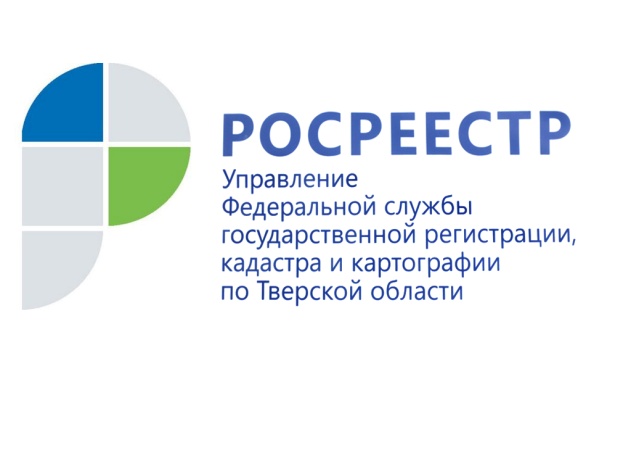 Госдума одобрила в III чтении законопроект, который позволит жителям Верхневолжья сэкономить на кадастровых работахГосударственная Дума приняла в третьем чтении проект федерального закона № 933960-7 «О внесении изменений в отдельные законодательные акты Российской Федерации» в части расширения перечня заказчиков комплексных кадастровых работ (ККР).В настоящее время заказчиками ККР выступают органы местного самоуправления. Финансирование работ производится за счёт средств местных бюджетов и субсидий, направляемых из региональных и федерального бюджетов. Законопроект предоставит возможность заказывать комплексные кадастровые работы гражданам и юридическим лицам за счёт внебюджетных средств. Одним из главных преимуществ закона является возможность для частных лиц значительно снизить затраты при выполнении ККР.В рамках доработки законопроекта ко второму чтению в число заказчиков комплексных кадастровых работ были включены органы государственной власти субъектов Российской Федерации в случае выполнения таких работ за счёт бюджетных средств, что позволит сократить сроки выполнения комплексных кадастровых работ. Также введены положения, предусматривающие более полное информирование населения о решениях органов государственной власти и органов местного самоуправления по вопросам выполнения комплексных кадастровых работ. Кроме того, орган регистрации прав будет информировать об итогах внесения в Единый государственный реестр недвижимости сведений по результатам проведения ККР, выполненных за счёт внебюджетных средств. Это будет осуществляться путём направления уведомления представителю заказчиков таких работ и кадастровому инженеру, непосредственному исполнителю этих работ. Руководитель Управления Росреестра по Тверской области Николай Фролов: «Законопроект напрямую коснётся жителей Тверской области. В конце августа 2020 года между Росреестром и Правительством Тверской области заключено соглашение о предоставлении субсидии из федерального бюджета бюджету субъекта Российской Федерации на проведение комплексных кадастровых работ в 2021-2023 годах. Общий размер субсидии, предоставляемой из федерального бюджета бюджету Тверской области, в соответствии с соглашением в 2021 году составит порядка 7, 3 млн рублей, в 2022 году – 6,6 млн рублей, в 2023 – 11, 9 млн рублей. Реализация положений законопроекта будет способствовать наполнению Единого государственного реестра недвижимости актуальными и точными сведениями об объектах недвижимости, что, в свою очередь, позволит выстроить эффективное управление земельными ресурсами и оказывать услуги гражданам на качественно новом уровне».